Кабинет гидротерапииОснащение кабинетаМедицинская гидромассажная ванна «Аккервиль»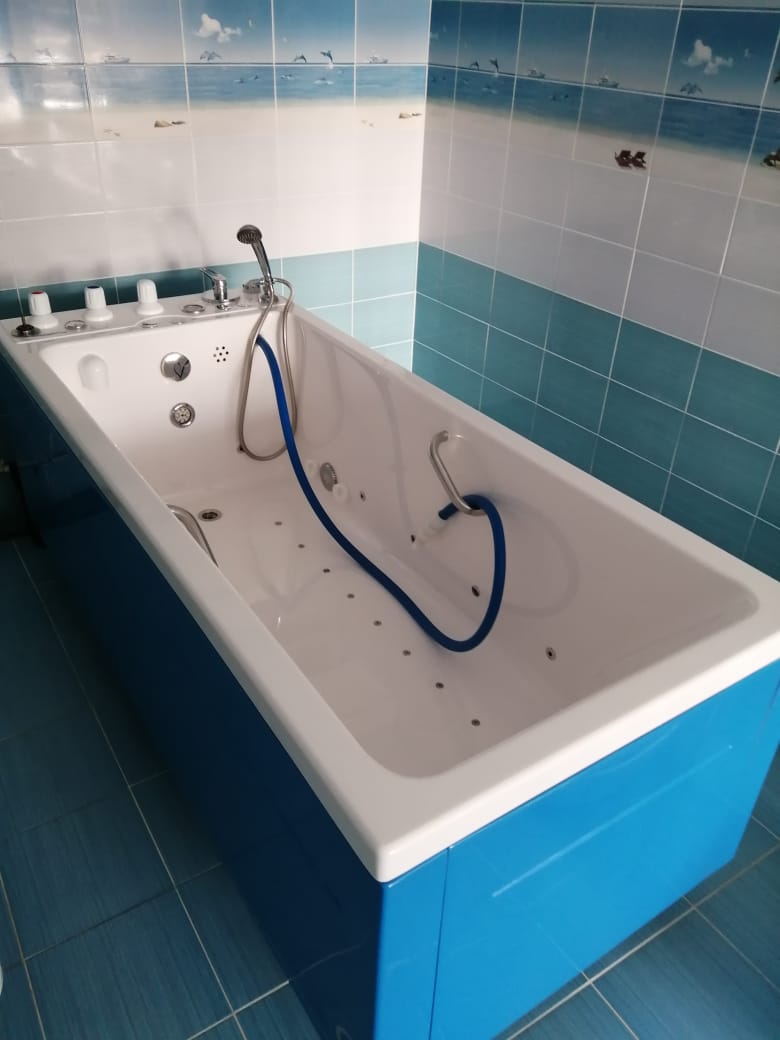 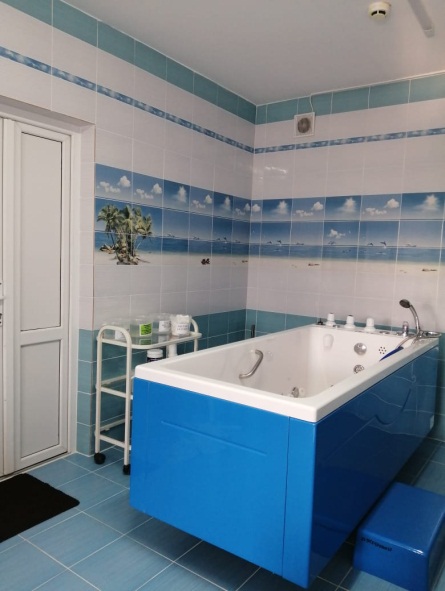 Гидромассажная ванночка для ног «Биатон»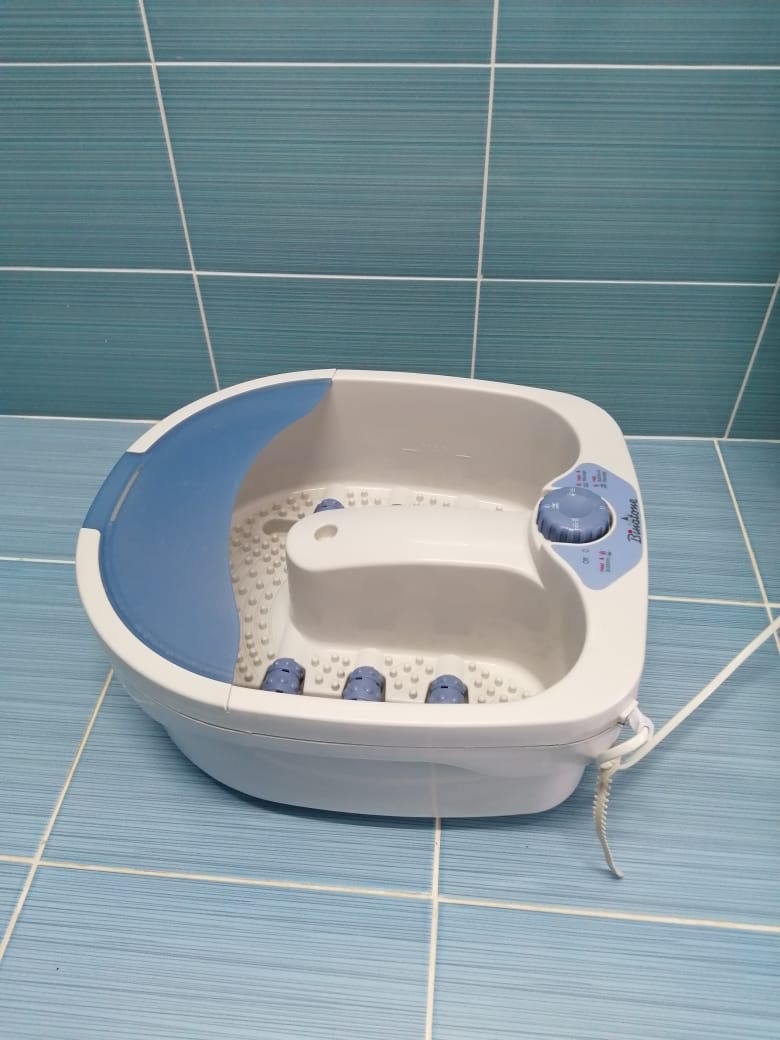 Кушетка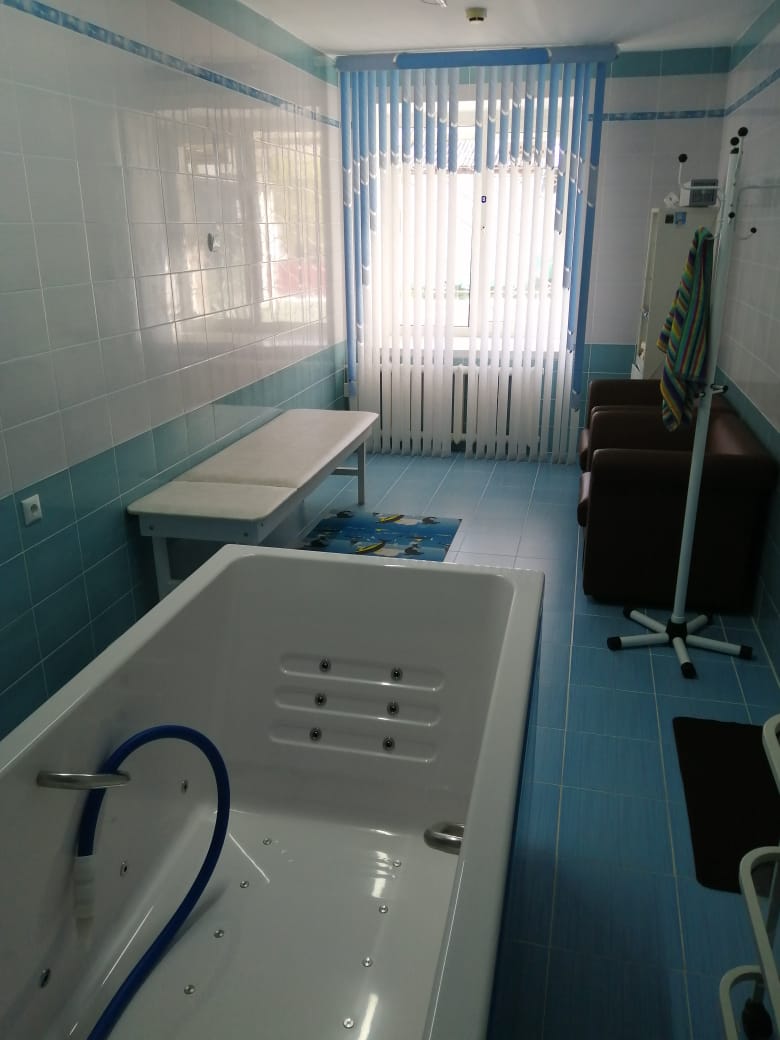 2 кресла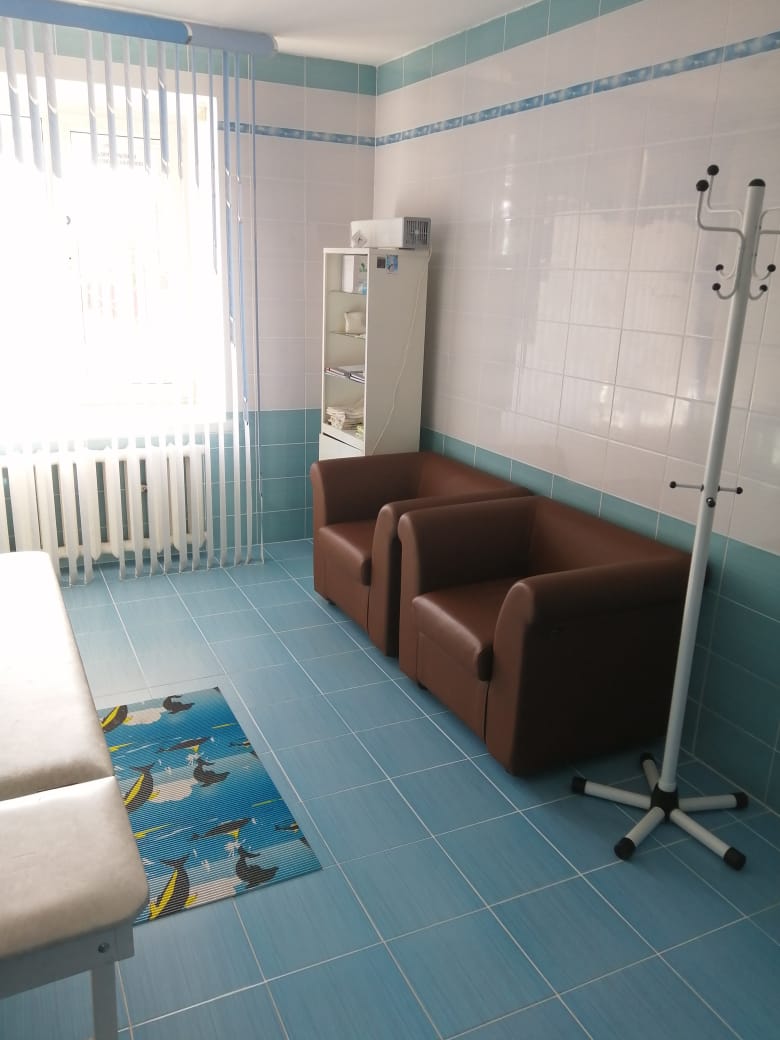 Шкаф для бельяКоврикБактерицидный облучательМанипуляционный столВешалка для одежды